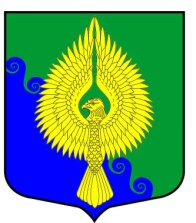 О досрочном прекращении полномочий депутата Муниципального СоветаВ соответствии с  Федеральным законом от 06.10.2003  № 131-ФЗ «Об общих принципах организации местного самоуправления в Российской Федерации», Законом Санкт-Петербурга от 23.09.2009 № 420-79 «Об организации местного самоуправления в Санкт-Петербурге», Уставом внутригородского муниципального образования Санкт-Петербурга муниципальный округ Юнтолово,  на основании свидетельства о смерти Домовенкова В.П. от 10.12.2020 V-АК  № 695064, выданного Отделом регистрации актов гражданского состояния о смерти Комитета по делам записи актов гражданского состояния Санкт-Петербурга Муниципальный Совет решил:Прекратить досрочно полномочия депутата шестого созыва Муниципального Совета внутригородского муниципального образования Санкт-Петербурга муниципальный округ Юнтолово  по избирательному округу № 695 Домовенкова Владимира Павловича с 08.12.2020 года в связи со смертью.Вывести Домовенкова В.П.  из состава постоянной комиссии  Муниципального Совета МО Юнтолово по благоустройству и комфортной среде.Решение вступает в силу с момента его принятия и подлежит опубликованию и размещению на сайте муниципального образования в сети Интернет.Глава муниципального образования,исполняющий полномочияПредседателя Муниципального Совета				  			    С.К.Гревцева